ПРИЛОЖЕНИЕ №3 СИНТЕЗИРОВАННЫЙ ЗРИТЕЛЬНЫЙ РЯД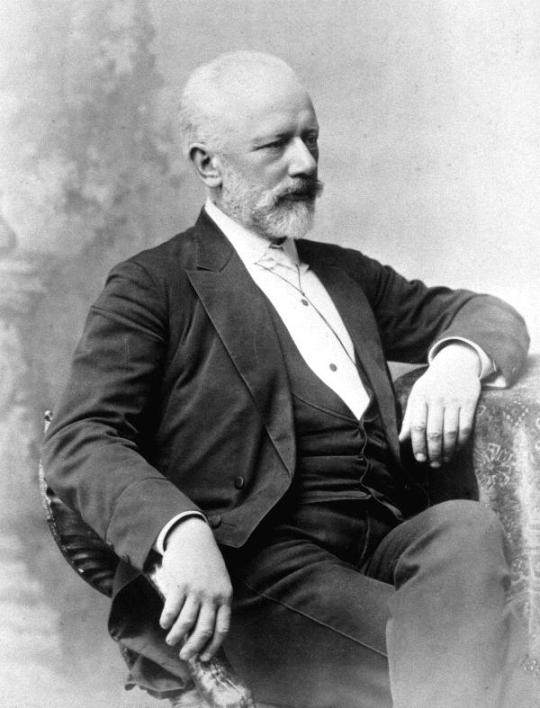 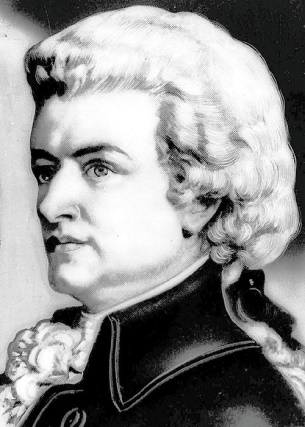 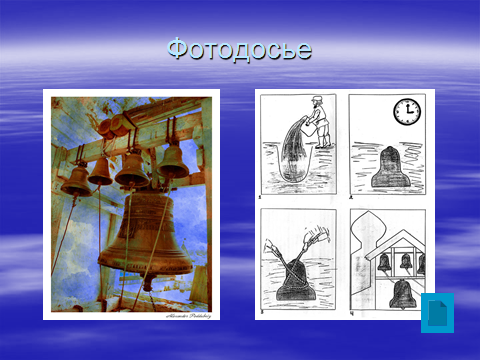 